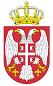                   Република СрбијаМИНИСТАРСТВО ГРАЂЕВИНАРСТВА, САОБРАЋАЈА И ИНФРАСТРУКТУРЕ                     Немањина 22-26                        Б е о г р а д ОБАВЕШТЕЊЕ О ЗАКЉУЧЕНOМ УГОВОРУНАБАВКА БЕНЗИНА ЕVRО DIZEL1. Подаци о наручиоцу:РЕПУБЛИКА СРБИЈА - МИНИСТАРСТВО ГРАЂЕВИНАРСТВА, САОБРАЋАЈА И ИНФРАСТРУКТУРЕ Немањина 22-26. 11000 Београдматични број:17855212ПИБ: 108510088интернет страница: www.mgsi.gov.rs2.Врста наручиоца: Орган државне управе3. Врста предмета: ДОБРА- Опис  предмета набавке, назив и ознака из општег речника набавке:Предмет јавне набавке  је додела уговора о набавци бензина ЕVRO DIZEL, у складу са Оквирним споразумом број 404-02-1269/2015-01 од 11.06.2015. године.- Ознака из општег рeчника:	09134200-9 – Дизел гориво4. Добављачи и уговорена вредност: 	- Друштво за истраживање, производњу, прераду, дистрибуцију и промет нафте и нафтних деривата и истраживање и производњу природног гаса НАФТНА ИНДУСТРИЈА СРБИЈЕ АД НОВИ САД, улица Народног Фронта 12, порески идентификациони број: 104052135,  матични број: 20084693, угoвoр о набавци бензина ЕВРО БМБ 95, максимална вредност овог Уговора износи износи  1.250.000,00 динара без обрачунатог пореза на додату вредност,5. Критеријум за доделу уговора: Економски најповољнија понуда.6. Период важења уговора: Период важења уговора је до 30.06.2017. године. 